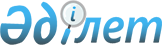 Об утверждении Положения государственного учреждения "Отдел архитектуры, градостроительства и строительства Зерендинского района"
					
			Утративший силу
			
			
		
					Постановление акимата Зерендинского района Акмолинской области от 29 июля 2015 года № А-1/435. Зарегистрировано Департаментом юстиции Акмолинской области 18 августа 2015 года № 4945. Утратило силу постановлением акимата Зерендинского района Акмолинской области от 15 апреля 2016 года № А-3/165      Сноска. Утратило силу постановлением акимата Зерендинского района Акмолинской области от 15.04.2016 № А-3/165 (вступает в силу со дня подписания).

      Примечание РЦПИ.

      В тексте документа сохранена пунктуация и орфография оригинала.

      В соответствии со статьей 37 Закона Республики Казахстан "О местном государственном управлении и самоуправлении в Республике Казахстан", Указом Президента Республики Казахстан от 29 октября 2012 года № 410 "Об утверждении Типового положения государственного органа Республики Казахстан", акимат Зерендинского района ПОСТАНОВЛЯЕТ:

      1. Утвердить прилагаемое Положение государственного учреждения "Отдел архитектуры, градостроительства и строительства Зерендинского района".

      2. Настоящее постановление вступает в силу со дня государственной регистрации в Департаменте юстиции Акмолинской области и вводится в действие со дня официального опубликования.

 Положение
государственного учреждения "Отдел архитектуры, градостроительства
и строительства Зерендинского района"
1. Общие положения      1. Государственное учреждение "Отдел архитектуры, градостроительства и строительства Зерендинского района" является государственным органом Республики Казахстан, осуществляющим руководство в сфере архитектуры, градостроительства и строительства на территории района.

      2. Государственное учреждение осуществляет свою деятельность в соответствии с Конституцией и Законами Республики Казахстан, актами Президента и Правительства Республики Казахстан, иными нормативными правовыми актами, а также настоящим Положением.

      3. Государственное учреждение "Отдел архитектуры, градостроительства и строительства Зерендинского района" является юридическим лицом в организационно-правовой форме государственного учреждения, имеет печати и штампы со своим наименованием на государственном языке, бланки установленного образца, в соответствии с законодательством Республики Казахстан счета в органах казначейства.

      4. Государственное учреждение "Отдел архитектуры, градостроительства и строительства Зерендинского района" вступает в гражданско-правовые отношения от собственного имени.

      5. Государственное учреждение "Отдел архитектуры, градостроительства и строительства Зерендинского района" имеет право выступать стороной гражданско-правовых отношений от имени государства, если оно уполномочено на это в соответствии с законодательством.

      6. Государственное учреждение "Отдел архитектуры, градостроительства и строительства Зерендинского района" по вопросам своей компетенции в установленном законодательством порядке принимает решения, оформляемые приказами руководителя государственного органа и другими актами, предусмотренными законодательством Республики Казахстан.

      7. Структура и лимит штатной численности государственного органа утверждаются в соответствии с действующим законодательством.

      8. Местонахождение юридического лица: 021200, Республика Казахстан, Акмолинская область, Зерендинский район, село Зеренда, улица Мира, 58.

      9. Полное наименование государственного органа на государственном языке – "Зеренді ауданының сәулет, қала құрылысы және құрылысы бөлімі" мемлекеттік мекемесі, на русском языке - государственное учреждение "Отдел архитектуры, градостроительства и строительства Зерендинского района".

      10. Настоящее Положение является учредительным документом государственного учреждения "Отдел архитектуры, градостроительства и строительства Зерендинского района".

      11. Финансирование деятельности государственного учреждения осуществляется из местного бюджета.

      12. Государственному учреждению "Отдел архитектуры, градостроительства и строительства Зерендинского района" запрещается вступать в договорные отношения с субъектами предпринимательства на предмет выполнения обязанностей, являющихся функциями государственного учреждения "Отдел архитектуры, градостроительства и строительства Зерендинского района".

      Если государственному учреждению "Отдел архитектуры, градостроительства и строительства Зерендинского района" законодательными актами предоставлено право осуществлять приносящую доходы деятельность, то доходы, полученные от такой деятельности, направляются в доход государственного бюджета.

 2. Миссия, основные задачи, функции, права и обязанности государственного органа      13. Миссия государственного учреждения "Отдел архитектуры, градостроительства и строительства Зерендинского района": проведение государственной политики на территории Зерендинского района в сфере архитектуры и градостроительства в соответствии с нормами законодательства об архитектурной, градостроительной и строительной деятельности, государственных нормативов и утвержденной в установленном порядке градостроительной документацией при градостроительном освоении территории района, обеспечение благоприятной среды обитания и жизнедеятельности при осуществлении строительной деятельности.

      14. Задачи:

      1) Проведение архитектурной и градостроительной политики на территории района;

      2) Повышение доступности жилья, возведения современных объектов социально-культурной сферы, стабильного и качественного водоснабжения населения Зерендинского района;

      3) Осуществление полномочий, направленных на решение задач комплексного формирования застройки, транспортной, инженерной и социальной инфраструктур населенных пунктов района в соответствии с требованиями экологии и охраны окружающей среды, сохранения архитектурного, историко-культурного наследия и природного комплекса;

      4) Иные задачи, установленные законодательством Республики Казахстан.

      15. Функции:

      1) Организация разработки и представление на утверждение районному маслихату схем градостроительного развития территорий района, а также проектов генеральных планов поселков и иных сельских населенных пунктов;

      2) Участие в работе комиссии и подготовка предложений по размещению объектов и комплексов, предоставлению земельных участков для градостроительных целей и изъятию для государственных надобностей в случаях, предусмотренных законодательными актами Республики Казахстан;

      3) Подготовка материалов на согласование и утверждение в установленном порядке градостроительной, архитектурно-строительной и иной проектной (проектно-сметной) документации;

      4) Организация работ по приемке и регистрации в установленном законодательством порядке объектов (комплексов), вводимых в эксплуатацию;

      5) Ведение мониторинга строящихся (намечаемых к строительству) объектов и комплексов в порядке, установленном Правительством Республики Казахстан;

      6) Разработка проектов постановлений акимата района о строительстве, инженерной подготовке территории, проведении комплекса работ по постутилизации объектов районного значения;

      7) Представление отчетов и информации по вопросам, входящим в компетенцию государственного учреждения в вышестоящие организации;

      8) Предоставление в установленном порядке информации и (или) сведений для внесения в базу данных государственного градостроительного кадастра;

      9) Мониторинг по ведению и наполнению информационной системы "Адресный регистр";

      10) Выдача разрешения на реконструкцию (перепланировку, переоборудование) помещений (отдельных частей) существующих зданий, не связанных с изменением несущих и ограждающих конструкций, инженерных систем и оборудования;

      11) Выдача архитектурно-планировочного задания;

      12) Выдача разрешения на размещение наружной (визуальной) рекламы в населенных пунктах;

      13) Выдача справки по определению адреса объектов недвижимости на территории района;

      14) Организация и проведение государственных закупок на содержание государственного учреждения "Отдел архитектуры, градостроительства и строительства Зерендинского района";

      15) Обеспечение надзора за реализацией возложенных проектов на отдел в соответствии с утвержденной строительной документацией, соблюдение строительной дисциплины;

      16) Организация процесса проведения государственных закупок по проектным работам, строительству объектов и реконструкции;

      17) Исполнение договора о государственных закупках.

      16. Права и обязанности:

      1) Вправе взаимодействовать с областными и территориальными подразделениями органов государственного архитектурно-строительного контроля, государственной экспертизы проектов, проектных организаций по вопросам защиты государственных, общественных и частных интересов в сфере архитектурной и градостроительной деятельности на территории района;

      2) Обязан участвовать в разработке и согласовании планов социально-экономического развития района в части реализации задач в сфере строительства, архитектуры и градостроительства;

      3) Вправе обращаться в судебные органы в защиту интересов государства в части соблюдения норм действующего законодательства;

      4) Государственное учреждение "Отдел архитектуры, градостроительства и строительства Зерендинского района" не вправе заниматься деятельностью, не отвечающей целям созданного государственного учреждения "Отдел архитектуры, градостроительства и строительства Зерендинского района";

      5) Обязан осуществлять полномочия, направленные на решение задач комплексного формирования застройки, инженерной и социальной инфраструктур в соответствии с требованиями экологии и охраны окружающей среды;

      6) Обязан участвовать в заседаниях акимата, комиссий, рабочих групп, мероприятиях, проводимых государственными органами района;

      7) Вправе осуществлять иные полномочия, предусмотренные законодательством Республики Казахстан.

 3. Организация деятельности государственного органа      17. Руководство государственного учреждения "Отдел архитектуры, градостроительства и строительства Зерендинского района" осуществляется первым руководителем, который несет персональную ответственность за выполнение возложенных на государственное учреждение "Отдел архитектуры, градостроительства и строительства Зерендинского района" задач и осуществление им своих функций.

      18. Руководитель государственного учреждения "Отдел архитектуры, градостроительства и строительства Зерендинского района" назначается на должность и освобождается от должности акимом района.

      19. Полномочия руководителя государственного учреждения "Отдел архитектуры, градостроительства и строительства Зерендинского района":

      представляет интересы государственного учреждения "Отдел архитектуры, градостроительства и строительства Зерендинского района" во всех организациях, в случаях и пределах, установленных законодательством Республики Казахстан;

      выдает доверенности;

      утверждает порядок и планы государственного учреждения "Отдел архитектуры, градостроительства и строительства Зерендинского района";

      открывает банковские счета;

      издает приказы и дает указания, обязательные для всех сотрудников государственного учреждения "Отдел архитектуры, градостроительства и строительства Зерендинского района";

      принимает на работу и увольняет с работы сотрудников государственного учреждения "Отдел архитектуры, градостроительства и строительства Зерендинского района";

      определяет полномочия сотрудников государственного учреждения "Отдел архитектуры, градостроительства и строительства Зерендинского района";

      утверждает должностные инструкции работников государственного учреждения "Отдел архитектуры, градостроительства и строительства Зерендинского района";

      принимает меры поощрения и налагает дисциплинарные взыскания на сотрудников государственного учреждения "Отдел архитектуры, градостроительства и строительства Зерендинского района";

      принимает меры по противодействию коррупции и несет за это персональную ответственность;

      подписывает правовые акты государственного учреждения "Отдел архитектуры, градостроительства и строительства Зерендинского района";

      осуществляет иные функции, возложенные на него законодательством Республики Казахстан и настоящим  Положением.

      20. Исполнение полномочий руководителя государственного учреждения "Отдел архитектуры, градостроительства и строительства Зерендинского района" в период его отсутствия осуществляется лицом, его замещающим в соответствии с действующим законодательством Республики Казахстан.

 4. Имущество государственного органа      21. Имущество государственного учреждения "Отдел архитектуры, градостроительства и строительства Зерендинского района" формируется за счет имущества, переданного ему государством, и состоит из основных фондов и оборотных средств, а также иного имущества, стоимость которых отражается в балансе государственного учреждения "Отдел архитектуры, градостроительства и строительства Зерендинского района".

      22. Имущество, закрепленное за государственным учреждением "Отдел архитектуры, градостроительства и строительства Зерендинского района", относится к коммунальной собственности.

      23. Государственное учреждение "Отдел архитектуры, градостроительства и строительства Зерендинского района" не вправе самостоятельно отчуждать или иным способом распоряжаться закрепленным за ним имуществом и имуществом, приобретенным за счет средств, выданных ему по плану финансирования, если иное не установлено законодательством.

 5. Реорганизация и упразднение государственного органа      24. Реорганизация и упразднение государственного учреждения "Отдел архитектуры, градостроительства и строительства Зерендинского района" осуществляются в соответствии с законодательством Республики Казахстан.


					© 2012. РГП на ПХВ «Институт законодательства и правовой информации Республики Казахстан» Министерства юстиции Республики Казахстан
				
      Исполняющий обязанности
акима Зерендинского района

Ж.Калабаев
Утверждено
постановлением акимата
Зерендинского района
от "29" 07 2015 год
№ А-1/435